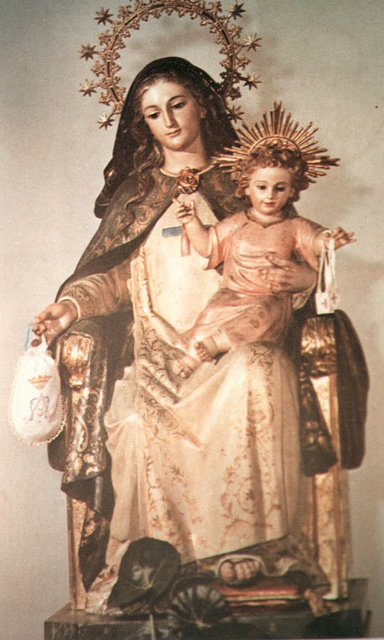 Celebración Virgen del Remedio.“MARÍA NOS ACOGE”OCTUBRE, 2.013ESQUEMA DE  DEL REMEDIOMonición de entrada: Dirección.Buenos días!!!! Hoy celebramos la festividad de la Virgen del Remedio, Nuestra Patrona nuestra madre del Colegio. Y queremos bajo su protección iniciar el curso escolar con esta Eucaristía.Estamos contentos al encontrarnos nuevamente en el comienzo de este curso. Un curso que es oportunidad para construir, para renovar, para recrear, para aprender, para crecer… para escribir…El nuevo curso es una página en blanco. Escribir en ella es una experiencia colectiva que nos llama a todos a aportar lo mejor que tenemos como personas.         El lema para el curso 2013-2014 es: ¡Ven! “contamos contigo”, porque queremos contar contigo, con todos, no hay nadie que quede fuera.Este lema lo hemos escogido porque queremos hacer experiencia del valor de la Acogida, acogernos unos a otros es importante.Vemos en María, Virgen del Remedio, que supo acoger la Palabra de Dios y supo ser acogida de tantos que pasaron por su vida, que fue brazos abiertos, ojos y corazón sensibles para ver las necesidades de los demás. Buscó remediar, curar, aquellos que se encontraban con cualquier mal. 	Nos disponemos con alegría a celebrar esta fiesta donde compartir el Pan.Canto de entrada: “Ven a Celebrar”Saludo del sacerdote.Gloria cantado. Petición de perdón:Se podría realizar la dinámica siguiente: DINÁMICA DE LA FLOR, o solamente leer las diferentes peticiones de perdón; a las que responderemos:“Padre bueno, Tú quieres que todos seamos felices”Peticiones de perdón: Dinámica de la flor: a medida que se va leyendo se va formando una flor a los pies del altar, cada pétalo es una petición de perdón).- ACOGIDA: en algunas ocasiones nos fijamos en los aspectos que nos diferencian más que en los que nos asemejan. PEDIMOS PERDÓN. Nos comprometemos a acoger a todos, sean de donde sean y tengan la religión que tengan.“Padre bueno, Tú quieres que todos seamos felices”- CERCANÍA: En ocasiones pasamos de los problemas de los demás porque estamos ocupados mirando nuestros propios intereses. PEDIMOS PERDÓN. Aquí está nuestro compromiso para estar cerca de nuestros amigos que lo pasan mal.“Padre bueno, Tú quieres que todos seamos felices”- GENEROSIDAD: Nos suelen decir algunas veces que somos egoístas. A veces no es cierto, pero otras veces tienen razón: vivimos en nuestro mundo, en nuestras cosas, en nuestros deportes, en la diversión y el juego… PEDIMOS PERDÓN. Nuestro compromiso es practicar la generosidad concreta en nuestros propios ambientes y en las personas que entren en contacto con nosotros.“Padre bueno, Tú quieres que todos seamos felices”- RESPONSABILIDAD: Las notas no siempre son buenas. Nuestros intereses están en otros lugares fuera del colegio: nos gusta salir, jugar, divertirnos y tenemos pereza de hacer los deberes,  de estudiar… PEDIMOS PERDÓN. Nos comprometemos a dar pasos hacia la responsabilidad y a considerar importante lo que tiene importancia y es bueno para nuestro futuro.“Padre bueno, Tú quieres que todos seamos felices”- ALEGRÍA: A veces no estamos alegres porque no nos conformamos con lo que tenemos, con lo que nos dan PEDIMOS PERDÓN. Hemos de demostrar que no es cierto y que nuestra alegría sale de dentro, es limpia, sana, profunda… éste es nuestro compromiso.“Padre bueno, Tú quieres que todos seamos felices”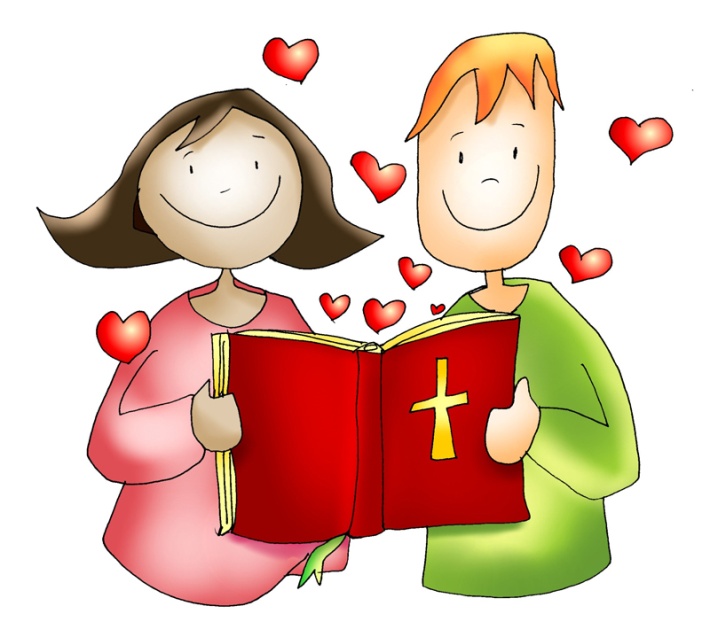 Liturgia de la palabra:Primera lectura: Rom. 12, 9-16bHermanos:Que vuestro amor sea sin fingir: rechazando el mal y adheridos al bien.  El amor fraterno sea afectuoso, estimando en más a los otros. Servid al Señor con celo incansable y fervor de espíritu. Alegraos con la esperanza, sed pacientes en el sufrimiento, perseverantes en la oración; solidarios con los demás en sus necesidades, practicando la hospitalidad.  Bendecid a los que os persiguen, bendecid y no maldigáis. Con los alegres alegraos, con los que lloran llorad. Vivid en mutua concordia. No aspiréis a grandezas, antes allanaos con los humildes. No os tengáis por sabios.Palabra de DiosSalmo responsorial:TU PALABRA (SALMO 18)Todos respondemos: Quiero, Señor, hacer de tu Palabra un camino para mi vida.Quiero, Señor, hacer de tu Palabra un camino para mi vida;quiero amar tu voluntad de todo corazón.Quiero ser discípulo tuyo y ponerme a tu escucha cada día;quiero hacer de tu Palabra la norma que me guíe, paso a paso.Tu Palabra de verdad alumbra mis pasos por el sendero;en tu Palabra he puesto mi esperanza día y noche;con todo el corazón quiero empeñarme en cumplir tu voluntady que mis caminos sean siempre tus caminos. Enséñame sabiduría y aprenderé a ser libre y feliz;enséñame prudencia y aprenderé a situarme en la vida;enséñame los secretos de tu corazón de Padrey aprenderá a vivir desde lo profundo de mi existencia.Yo amo tu Palabra y gozo al sentirme en comunión contigo;yo espero tu Palabra y ella es respuesta a mis preguntas;yo cumplo tu Palabra y ella me da fuerza como nadie;yo creo en tu palabra y ella alimenta mi pobre fe.Tu Palabra nos enseña a amar la verdad y rechazar la mentira;tu Palabra nos enseña a amar hasta las últimas consecuencias;tu Palabra nos enseña a mantener el corazón libre y solidario;tu palabra nos enseña a buscar la justicia entre los pueblos.Mantén nuestro corazón firme en el proyecto de tu Palabra;que tu Palabra sea siempre la alegría de nuestro corazón;que nos inclinemos siempre a guardar tus mandamientos;y que busquemos en tus mandatos el camino de la salvación.Canto: Aleluya.Evangelio: Jn. 2, 1-11	Al tercer día se celebraba una boda en Caná de Galilea; allí estaba la madre de Jesús. También Jesús y sus discípulos estaban invitados a la boda. Se acabó el vino, y la madre de Jesús le dice: No tienen vino. Le responde Jesús: ¿Qué quieres de mí, mujer? Aún no ha llegado mi hora. La madre dice a los que servían: Haced lo que os diga. Había allí seis tinajas de piedra para las abluciones de los judíos, con una capacidad de setenta a cien litros cada una. Jesús les dice: Llenad de agua las tinajas. Las llenaron hasta el borde. Les dice: Ahora sacad un poco y llevádselo al maestresala. Se lo llevaron. Cuando el maestresala probó el agua convertida en vino, sin saber de dónde procedía, aunque los sirvientes que habían sacado el agua lo sabían, se dirige al novio y le dice: Todo el mundo sirve primero el mejor vino, y cuando los convidados están algo bebidos, saca el peor. Tú, en cambio, has guardado hasta ahora el vino mejor. En Caná de Galilea hizo Jesús esta primera señal, manifestó su gloria y creyeron en él los discípulos.Palabra del SeñorHomilía Oración Universal:PRECES:Por el Papa y por toda la Iglesia del Pueblo de Dios: para que atentos a las situaciones humanas, se comprometan en las tareas de liberación universal. Roguemos al Señor. Por los gobernantes de las naciones y responsables de todos los pueblos para que promuevan, con valentía y audacia, la justicia, la paz y la solidaridad. Roguemos al SeñorPor nuestros padres, primeros responsables  de nuestra educación, que junto con nuestros profesores trabajen en corresponsabilidad por nuestra formación humana y cristiana. Roguemos al SeñorPor todos los que sufren por unas causas o por otras, de manera especial por los papás, mamás, compañeros y compañeras y demás personas, para que encuentren el consuelo y la fortaleza de Dios y de todos. Roguemos al SeñorPor nuestros compañeros que  comparten esta Eucaristía por primera vez en el Colegio, para que encuentren en ella el alimento que les ayude a crecer como cristianos y que se sientan acogidos por todos nosotros. Roguemos al Señor.Por todos los alumnos y alumnas del Colegio para que los talentos que has puesto Jesús en ellos no sean enterrados sino dispuestos a producir lo mejor con el esfuerzo e interés de cada uno. Roguemos al Señor.Por todos los que celebramos la fiesta de  del Remedio por los colegios de Trinitarias  para que como María estemos atentos a las necesidades de los demás .Roguemos al Señor. Roguemos al Señor.Sacerdote: Escucha, Señor, nuestras peticiones y ayúdanos para que las hagamos realidad en nuestra vida de todos los días. Por Jesucristo nuestro Señor. Amén.Liturgia EucarísticaOfertorio: PAN: En este pan, fruto del esfuerzo y trabajo de las personas, queremos presentar y ofrecer deseos de fraternidad, de ser elemento que nos reúne en familia, para convertirnos en fermento que haga fructificar el amor, la paz y la justicia en todo el mundo.VINO: Que este vino, convertido en alimento de salvación, signifique en nuestras vidas el ánimo, la alegría, el entusiasmo  en los momentos difíciles de nuestro caminar en este curso.LAS MEDALLAS DE LA VIRGEN DEL REMEDIO: Te presentamos estas medallas de Nuestra Señora del Remedio, Nuestra Madre. María, estuvo pendiente de las necesidades de los demás, siempre estuvo remediando, curando y sobre todo Señor, nos pidió que hiciéramos lo que Tú nos dijeras. Hoy, nosotros, queremos decirte, que queremos hacerte caso, que nos protejas, y nos lleves de tu mano a lo largo de este curso y de una manera especial a nuestros compañeros de cuarto de primaria, a los que se les va a entregar la medalla de  la Virgen del Remedio, nuestra Madre y Patrona de todos los trinitarios y trinitarias.MOCHILA - SANDALIAS: Somos caminantes, peregrinos ágiles, para recorrer un largo y bonito camino. Ligeros de equipaje, pero con la mochila repleta de amor y de alegría para compartir con los compañeros. Queremos abrir nuevos caminos, para que otras personas encuentren la VERDAD, LA ACOGIDA y la verdadera FELICIDAD.BOTIQUÍN: Vamos a depositar sobre el altar, un botiquín. Queremos ser para nuestros compañeros, el buen samaritano que cure las heridas, comprendamos sus problemas y les ayudemos a construir su futuro con dignidad, así como nos enseña María Virgen del Remedio.Canto: (un canto de ofertorio; por ejemplo…)Hoy Señor te presentamos Santo  Cantado (por ejemplo…):Sant, Sant, SantPadre nuestro Paz, (un canto de paz; por ejemplo…)PauComunión (cantos de Comunión; por ejemplo…):  María del Pedregal. Yo sólo no puedo.  Amaos.Oración de  del Remedio: Recitado por todos/as Imposición de la medalla de la Virgen del Remedio al alumnado de cuarto de Primaria.Despedida del Sacerdote. Bendición.Himno Trinitario.Mientras van saliendo cantaremos “Contigo más”.